Publicado en Madrid el 21/06/2018 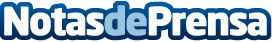 Los Datos Negocio del Ecosistema Digital, según Aemol ConsultingEn la nueva era de la comunicación, los datos personales son el ingrediente imprescindible para la gestión y tecnificación del ecosistema digital. Los principales desafíos en la cesión de datos: de la privacidad a la explotación por los data brokersDatos de contacto:Francisco Trejo Jiménez639334787Nota de prensa publicada en: https://www.notasdeprensa.es/los-datos-negocio-del-ecosistema-digital-segun Categorias: Derecho Comunicación Madrid E-Commerce http://www.notasdeprensa.es